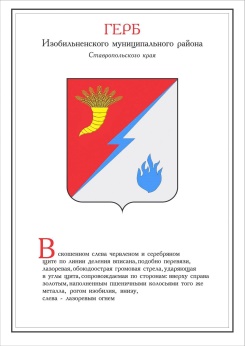 ПОСТАНОВЛЕНИЕПРЕДСЕДАТЕЛЯ ДУМыИЗОБИЛЬНЕНСКОГО городского округаСТАВРОПОЛЬСКОГО КРАЯ09 ноября 2020 года                          г. Изобильный                                       №10О внесении изменений в Положение о работе с персональными данными в Думе Изобильненского городского округа Ставропольского края и Контрольно-счетном органе Изобильненского городского округа Ставропольского края, утвержденное постановлением председателя Думы Изобильненского городского округа Ставропольского краяот 18 мая 2018 года №18В целях приведения Положения о работе с персональными данными в Думе Изобильненского городского округа Ставропольского края и Контрольно-счетном органе Изобильненского городского округа Ставропольского края, утвержденного постановлением председателем Думы Изобильненского городского округа Ставропольского края от 18 мая 2018 года №18, в соответствие с действующим законодательством Российской Федерации, Ставропольского края, правовыми актами Думы Изобильненского городского округа Ставропольского края и председателя Думы Изобильненского городского округа Ставропольского края, в соответствии с частью 5 статьи 28 Устава Изобильненского городского округа Ставропольского краяПОСТАНОВЛЯЮ:1. Внести в Положение о работе с персональными данными в Думе Изобильненского городского округа Ставропольского края и Контрольно-счетном органе Изобильненского городского округа Ставропольского края, утвержденное постановлением председателем Думы Изобильненского городского округа Ставропольского края от 18 мая 2018 года №18, следующие изменения:1.1. в пункте 1.3.:1) подпункт 1 дополнить словами « ,члены их семей»;2) в подпункте 2 после слов «замещающие должности муниципальной службы» исключить слова «Ставропольского края»;3) в подпункте 3 после слов «должностями муниципальной службы» дополнить словами «, осуществляющие профессиональную деятельность по профессиям рабочих»;4) дополнить подпунктом 31 следующего содержания: «31) члены Общественной молодежной палаты при Думе Изобильненского городского округа Ставропольского края, лица, включенные в ее резерв, кандидаты, претендующие на вхождение в ее состав (далее – члены Общественной молодежной палаты);»;1.2. пункт 1.6. дополнить абзацем вторым следующего содержания:«В случае расторжения трудового договора с уполномоченными лицами Думы городского округа, они дают обязательство лица, замещающего должность, замещение которой дает право обработки персональных данных либо доступа к персональным данным в Думе Изобильненского городского округа Ставропольского края, в случае расторжения с ним трудового договора  прекратить обработку персональных данных, ставших известными ему в связи с исполнением должностных обязанностей по форме согласно приложению 5 к настоящему Положению.»;1.3. в пункте 1.7. после слов «в Думе» дополнить словами «городского округа»;1.4. в пункте 2.1.: 1) после слов «депутатов Думы городского округа» дополнить словами    «, членов их семей»;2) после слов «органа местного самоуправления» дополнить словами         «, решений Думы Изобильненского городского округа Ставропольского края»;1.5. в подпункте 3 пункта 2.2. слова «информационной системы программного комплекса «Кадры государственных и муниципальных служащих Ставропольского края» заменить словами «государственной информационной системы Ставропольского края «Кадры государственной и муниципальной службы Ставропольского края»;1.6. дополнить пунктом 2.3.1 следующего содержания:«2.3.1 Персональные данные членов Общественной молодежной палаты обрабатываются в целях обеспечения их участия в отборе кандидатур при формировании состава Общественной молодежной палаты, включения в резерв Общественной молодежной палаты и реализации ее основных целей, задач, функций.»;1.7. пункт 2.4. дополнить словами «, а также обеспечения реализации Думой городского округа и председателем Думы городского округа своих полномочий в сфере наградной деятельности»;1.8. пункт 3.3. изложить в следующей редакции:«3.3. Обработка персональных данных в Думе городского округа осуществляется как с использованием средств вычислительной техники и информационных систем - государственной информационной системы Ставропольского края «Кадры государственной и муниципальной службы Ставропольского края» (далее - информационные системы Думы городского округа), так и без использования средств автоматизации.»;1.9. в абзаце втором пункта 3.5. после слов «работников аппарата Думы» дополнить словами «, членов Общественной молодежной палаты»;1.10. пункт 4.8. дополнить абзацем вторым следующего содержания:«Хранение материальных носителей персональных данных осуществляется в специально оборудованных шкафах и сейфах.»;1.11. в пункте 4.9.:1) слова «главным специалистом» заменить словами «консультантом»;2) после слов «в подпункте 1.3. настоящего Положения» дополнить словами «(использование антивирусных средств защиты информации, средств восстановления системы защиты персональных данных, защита паролем компьютеров с персональными данными)»;1.12. в абзаце втором пункта 4.11.:1) после слов «уполномоченное лицо Думы» дополнить словами «городского округа»;2) слова «главный специалист», заменить словами «консультант» в соответствующем падеже;1.13. в пункте 5.1. после слов «в Думе» дополнить словами «городского округа;1.14. в пункте 5.2. слова «в порядке, утверждаемом распоряжением председателя Думы» исключить;1.15. пункт 7.2. дополнить предложением следующего содержания:«При этом должны быть приняты меры, исключающие ознакомление посторонних лиц с персональными данными: мониторы повернуты в сторону от иных лиц, документы убраны в стол, либо находятся в непрозрачной папке (накрыты чистыми листами бумаги).»; 1.16. в пункте 8.2. после слов «председателем Думы» дополнить словами «городского округа»;1.17. в приложение 1 «Обязательство лица, замещающего должность, замещение которой дает право обработки персональных данных либо доступа к персональным данным в Думе Изобильненского городского округа Ставропольского края, по соблюдению требований законодательства Российской Федерации» слова «распоряжением» заменить словами «постановлением»;1.18. в приложении 2 «Состав персональных данных1, обрабатываемых в Думе Изобильненского городского округа Ставропольского края»:1) в наименовании приложения исключить примечание (сноска);2) пункт 1 дополнить подпунктами 121, 122, 123 следующего содержания:«121) сведения о доходах, об имуществе и обязательствах имущественного характера, сведения о расходах;122) номер расчетного счета;123) номер банковской карты;»;3) дополнить пунктом 11 следующего содержания:«11. Персональные данные членов семей депутатов Думы городского округа включают в себя следующую информацию:1) фамилия, имя, отчество (последнее при наличии);2) дата и место рождения;3) паспортные данные (вид паспорта, серия, номер, кем и когда выдан);4) адрес места жительства (адрес регистрации, адрес фактического проживания);5) гражданство;6) сведения о семейном положении, о наличии детей;7) место работы (наименование и адрес организации, занимаемая должность, в случае отсутствия основного места работы или службы - род занятий);8) сведения о доходах, об имуществе и обязательствах имущественного характера, а также сведения о расходах супруги (супруга) и несовершеннолетних детей;9) иные персональные данные, необходимые для достижения целей обработки персональных данных, в соответствии с законодательством Российской Федерации и законодательством Ставропольского края, муниципальными правовыми актами Изобильненского городского округа Ставропольского края.»;4) в пункте 4 после слов «муниципальной службы» дополнить словами     «, осуществляющих профессиональную деятельность по профессиям рабочих»;5) дополнить пунктом 41 следующего содержания:«41. Персональные данные членов Общественной молодежной палаты при Думе Изобильненского городского округа Ставропольского края, лиц, включенных в ее резерв, кандидатов, претендующих на вхождение в ее состав, включают в себя следующую информацию:1) фамилия, имя, отчество (последнее при наличии);2) дата и место рождения;3) паспортные данные (вид паспорта, серия, номер, кем и когда выдан);4) гражданство;5) адрес места жительства (адрес регистрации, адрес фактического проживания);6) сведения о семейном положении, о наличии детей;7) место работы (учебы) (наименование и адрес организации, занимаемая должность; в случае отсутствия основного места работы или службы - род занятий);8) сведения о профессиональном образовании, профессиональной переподготовке, повышении квалификации, стажировке (наименование и год окончания образовательного учреждения, наименование и реквизиты документа об образовании, квалификация, специальность по документу об образовании);9) биометрические данные (фотографии);10) номер контактного телефона или сведения о других способах связи;11) иные персональные данные, необходимые для достижения целей обработки персональных данных, в соответствии с законодательством Российской Федерации и законодательством Ставропольского края, муниципальными правовыми актами Изобильненского городского округа Ставропольского края.»;6) в пункте 5:а) подпункт 1 изложить в следующей редакции:«1) обеспечения реализации Думой городского округа и председателем Думы Изобильненского городского округа Ставропольского края своих полномочий в сфере наградной деятельности и включают в себя следующую информацию:»;б) дополнить подпунктом 3 следующего содержания:«3) осуществления работы по рассмотрению обращений граждан и организации личного приема граждан и включают в себя следующую информацию:а) фамилия, имя, отчество (последнее при наличии);б) адрес места жительства (адрес регистрации, адрес фактического проживания);в) адрес электронной почты;г) указанный в обращении контактный телефон;д) иные персональные данные, указанные заявителем в обращении (жалобе), а также ставшие известными в ходе личного приема или в процессе рассмотрения поступившего обращения.»;1.19. в приложении 3 «Согласие на обработку персональных данных» слово «распоряжением» заменить словом «постановлением»;1.20. дополнить приложением 5 следующего содержания:Типовая формаОбязательство лица, замещающего должность, замещение которой дает право обработки персональных данных либо доступа к персональным данным в Думе Изобильненского городского округа Ставропольского края, в случае расторжения с ним трудового договора прекратить обработку персональных данных, ставших известными ему в связи с исполнением должностных обязанностейЯ, ____________________________________________________________,(фамилия, имя, отчество)__________________________________________________________________(должность)обязуюсь прекратить обработку персональных данных, ставших известными мне в связи с исполнением должностных обязанностей, в случае расторжения со мной трудового договора, освобождения меня от замещаемой должности и увольнения.В соответствии со статьей 7 Федерального закона от 27 июля 2006 года №152-ФЗ «О персональных данных» я уведомлен(а) о том, что персональные данные являются конфиденциальной информацией, и я обязан(а) не раскрывать третьим лицам и не распространять персональные данные, ставшие известными мне в связи с исполнением должностных обязанностей, без согласия субъекта персональных данных.  Ответственность, предусмотренная Федеральным законом от 27 июля 2006 года №152-ФЗ «О персональных данных» и другими федеральными законами, мне разъяснена.«___» ________________ 20__г. _________________ __________________                                                              (подпись)                 (расшифровка подписи)».2. Настоящее постановление вступает в силу со дня его официального опубликования (обнародования).А.М. Рогов«Приложение 5  к Положению о работе с персональными данными в Думе Изобильненского городского округа Ставропольского края и Контрольно-счетном органе Изобильненского городского округа Ставропольского края, утвержденному постановлением председателя Думы Изобильненского городского округа Ставропольского краяот 18 мая 2018 года №18     Проект вносит заместитель начальника отдела по организационному обеспечению деятельности Думы Изобильненского городского округа Ставропольского края - юрисконсультИ.И. Смольнякова     Проект визируют:     управляющая делами Думы Изобильненского городского округа Ставропольского края М.Г. Косенко     начальник отдела по организационному обеспечению деятельности Думы Изобильненского городского округа Ставропольского краяС.С. Прудко